Project Name: Poudre Heritage Alliance – Cache la Poudre River National Heritage Area (CALA) Strategic Interpretive PlanPurpose Statement: (to be decided – ideas welcome!)InputsOutputsOutputsOutcomes  ImpactOutcomes  ImpactOutcomes  ImpactInputsOutputsOutputsFuture We Want to Create / Change We are Working TowardFuture We Want to Create / Change We are Working TowardFuture We Want to Create / Change We are Working Toward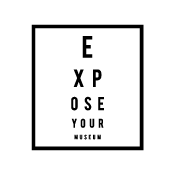 ActivitiesParticipationThoughts        Awareness  Skills                  Attitudes  Motivations    Aspirations             Knowledge       Actions            Behaviors Policies           Practice      Decision-Making     Big Condition Shifts Social                Political   Status           Economic         EnvironmentalOur ResourcesWhat We DoWho We ReachShort Term**mind-shifts**Medium Term**behavior changes**Long Term**systemic change**Physical assets (Poudre River Trail, land, water, etc.)NHA designation/other NHAsHistory and researchCities of Windsor, Ft. Collins, GreeleyCommunitiesFunding/investmentExisting interpretationPoudre Heritage Alliance (PHA)   Mission and vision   Staff   Board   Partners/relationships   VolunteersKey stakeholders:   Landowners   Partnering organizations   Universities    National Park Service   Northern Arapahoe Tribe   Poudre Learning Center Consultants/Studio TectonicPrevious experience (i.e., not a brand new NHA)Dedication/CommitmentGIS mappingBrandingStorytellingVisitor wayfindingContent delivery to visitors to NHA:  -area’s history  -environmental issues  -underappreciated    cultures  -overarching themes re:    waterStakeholder outreach and input (Tasks 2 and 5)Refine/develop “big idea” and interpretive themes/thematic elementsHighlight connections between CALA sites:  -municipalities  -agriculture  -industrial  -recreational  -spiritualityEducational programmingTourismDevelop themes by key locationsDevelop interpretive strategy and tactics (including mapping and signage locations)All stakeholders in “Resources” column, plus:ResidentsRecreationalistsStudents  Youth/EducationalEldersResearchersPrivate SectorGovernment (e.g., entities, elected officials, etc.)NGOs/nonprofitsLocal/regional/national/international visitors to NHAPotential stakeholders and partnersProspective donors, funders, foundations, etc.Peers/other NHA sitesWider publicDiverse and inclusive social groups (e.g., tribal)Poudre River ForumBreweriesUnderstand/learn from history and “mistakes of past” (i.e., moving from conflict to collaboration)Appreciate work and sacrifices of those before us (e.g., history of water law)Knowledge of where water comes from, how it gets to us, and its many uses (e.g., agriculture, industrial, municipal)Understanding of what makes and keeps the river healthyKnowledge of how water has shaped and is shaped by communitiesAwareness that water supports diverse people, cultures, species, and needs (e.g., water is a special resource by which we are all connected)Understanding that individual actions affect many (e.g., conservation ethics)Awareness of PHA and CALA--and of NHAsSupport river restoration/conservation Belief that everyone is entitled to equal  access to and appreciation of river/NHA Appreciation of and respect for beauty and history (of NHA, river, etc.)Sense of place/connection to river/areaCollaborative, not scarcity, mindsetSupport and advocacy for PHA, the river, CALA, and all NHAs (e.g., additional funding, volunteering, donating, preservation efforts, etc.)Collaborative and coordinated river use (e.g., agriculture, industrial, municipal)Discover the river (“ah-ha” moment)Notice more; observe and get curiousVisit the river; enjoy; have fun
Take conservation-minded actions (e.g., plant native species, conserve water)Local, regional, and national policies and practices that protect, conserve, sustain, and enhance the river corridor Socially and environmentally responsible water and river useConnection and collaboration driving action (e.g., “what’s ours is all of ours”)Coordinated interpretation, branding, and design throughout region/riverPHA as convenor and coordinating entity; supports regional collaboration and is “go to” partner PHA sets precedent/lead nationally (including within NHA network)Diversity, equity, access, and inclusion prioritized in PHA plans/practicesContinued use of the Poudre River for generations to come—and for PHA to interpret in the futureAll people reconnected with their natural environment The river is not only cherished, preserved, but revitalized for generations to comeRespect for all cultures’/all peoples’ need for and right to waterValuing growth without sacrificing collective heritageOne human ecosystemPerpetual love and respect for riverAssumptions—in place now and we’ll continue to rely onPHA’s and key partners’/stakeholders’ commitment to strategic interpretationAn abundance of water to meet all needs (e.g., environmental, recreation, tourism, etc.)Assumptions—in place now and we’ll continue to rely onPHA’s and key partners’/stakeholders’ commitment to strategic interpretationAn abundance of water to meet all needs (e.g., environmental, recreation, tourism, etc.)Assumptions—in place now and we’ll continue to rely onPHA’s and key partners’/stakeholders’ commitment to strategic interpretationAn abundance of water to meet all needs (e.g., environmental, recreation, tourism, etc.)External Factors—out of our control, but could influence the aboveCOVID-19, funding cuts, weather, climate, etc. External Factors—out of our control, but could influence the aboveCOVID-19, funding cuts, weather, climate, etc. External Factors—out of our control, but could influence the aboveCOVID-19, funding cuts, weather, climate, etc. 